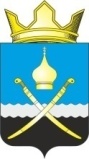 Российская ФедерацияРостовская область, Тацинский районМуниципальное образование «Михайловское сельское поселение»Администрация Михайловского сельского поселения__________________________________________________________________ПОСТАНОВЛЕНИЕ20 июля 2022 года                         № 98                                х. Михайлов       В целях приведения нормативно правового акта в соответствии с действующим законодательством и на основании Устава муниципального образования «Михайловское сельское поселение»:ПОСТАНОВЛЯЕТ:    1. В постановление Администрации Михайловского сельского поселения от 30.12.2020г. №140 «О создании антитеррористической комиссии в Михайловском сельском поселении», внести следующие изменения:                                         1.1. «приложение № 1 к постановлению Администрации Михайловского сельского поселения от 30.12.2020г. №140», изложить в следующей редакции согласно приложения.2.  Настоящее постановление вступает в силу со дня его официального обнародования. 3. Контроль за исполнением настоящего постановления оставляю за собой. Глава Администрации Михайловского  сельского поселения                                                                      Л.С.ПрисяжнюкПриложение к постановлению АдминистрацииМихайловского сельского поселения от 20.07.2022г. № 98СОСТАВантитеррористической комиссиив Михайловского сельского поселенияЧлены комиссии: О внесении изменений в постановление Администрации Михайловского сельского поселения от 30.12.2020г. №140 «О создании антитеррористической комиссии в Михайловском сельском поселении»Присяжнюк Лариса Сергеевна-  Главы  Администрации Михайловского сельского поселения, председатель комиссии;Плешакова Наталья Васильевна- ведущий специалист Михайловского сельского поселения, заместитель председателя комиссии;Шикалова Наталья Семеновна-  ведущий специалист Михайловского сельского поселения, секретарь комиссии.Кугатова Дарья Алексеевна- специалист  ГО и ЧС Администрации Михайловского сельского поселения;Семиглазов  Владислав Александрович- участковый уполномоченный полиции ОМВД России по Тацинского районуБелоус Юрий Алексеевич- командир Казачьей дружины Тацинского района.КирееваВалентина Петровна-заведующий Михайловской амбулаторией  (по согласованию);КарповаЯнина Валерьевна-заместитель директора МБОУ Михайловская СОШ (по согласованию);